timbro azienda													All/to 3 alla Procedura per le verificheREGISTRO per le VERIFICHE delle Certificazioni verdi COVID-19in rispetto di quanto previsto all’art. 3 del DL 127 del 21 settembre 2021 (G.U. 226 del 21 settembre 2021), che modificando il DL 52/2021, estende l’ambito di applicazione dell’obbligo di Certificazione verde COVID-19, c.d. green pass, al mondo del lavoro privato, a partire dal 15 ottobre e fino al 31 dicembre 2021, termine di cessazione dello stato di emergenza, quale misura di tutela della salute pubblica.dataEsterni/Ospiti(Indicare la motivazione: riunione, manutenzione etc.)Lavoratori internipiano/reparto/mansioneVerificheaccesso aziendaVerifiche random(indicare se diverso dal luogo di lavoro abituale)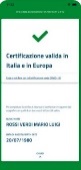 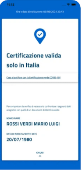 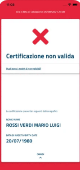 Esente
(certificato)Ricorso al soggetto accertatore delle violazioni+